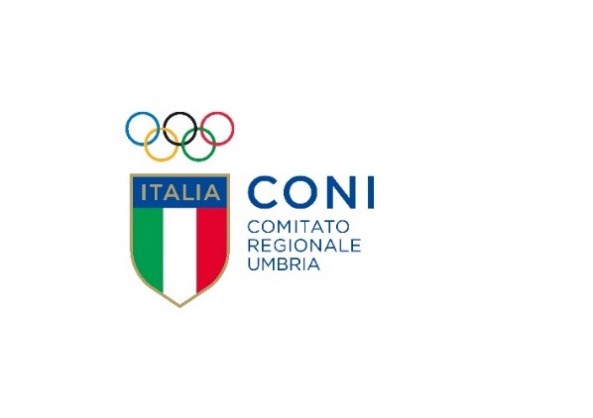 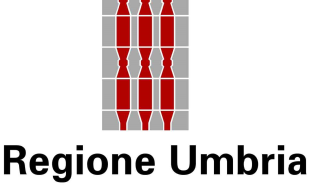 AMBASCIATORI DELL’UMBRIA NEL MONDOPER MERITI SPORTIVICAMPIONI MONDIALI ED EUROPEI ANNO 2018BENVENUTO: Daniele Sborzacchi (Moderatore- Giornalista)SALUTI: 	 Presidente Catiuscia Marini		      Vice Presidente Fabio Paparelli			        Presidente del Coni Domenico Ignozza		      Presidente Cip Gian Luca TassiPREMIAZIONEDIRIGENTI SPORTIVI con cariche internazionali – Anno 2018Arbitri internazionali – Anno 2018Medici Internazionali – Anno 2018Premi Speciali – Anno 2018:PREMIO ALLA CARRIERAORGANISMONOMINATIVOCAMPIONATOSPECIALITA’PresentazioneFICMulas MatteoCampionato EuropeoQuattro di coppia pesi leggeriAtleta di origine ternana, si avvicina allo sport del canottaggio all’età di 12 anni, militando per la Polisportiva Dilettantistica Circolo Lavoratori Terni, (dopolavoro dell’AST). Da subito esprime le sue grandi attitudini per questo sport, tanto che, all’età di 15 anni, vince il primo titolo italiano nella categoria ragazzi unitamente a Pacelli Marco nella specialità del doppio.Già nella categoria Junior entra a far parte della squadra nazionale, conquistando la medaglia d’argento nella specialità del doppio alla Coupe de la Junesse (manifestazione internazionale di categoria).Passato alla categoria senior, si cimenta nei pesi leggeri dove, grazie alla sua serietà e lungimiranza sportiva, per circa un decennio, ha vestito la maglia nazionale, primeggiando in numerosissime competizioni di caratura internazionale.Nel 2018 si classifica al primo posto nei Campionati Europei nella specialità del quattro di coppia pesi leggeri.FGIDuranti AgneseGran Prix ThiaisWorld CupCampionato EuropeoCampionato EuropeoCampionato del MondoEsercizio mistoCerchiEsercizio mistoTesserata con la Polisportiva Dilettantistica La Fenice di Spoleto, ha iniziato a frequentare la palestra a 9 anni, dimostrando da subito eccellenti qualità fisiche e tecniche. È stata seguita dalla DT della Società, Laura Bocchini e successivamente dalla tecnica bulgara Ivelina Taleva. Nella sua attività da individualista ha partecipato ai Campionati Italiani di Categoria come allieva e juniores Dal 2016 è componente della Squadra Nazionale di Ginnastica Ritmica, si allena presso il Centro Tecnico Federale di Desio dove frequenta anche la scuola superiore. Nella sua breve carriera, appena diciottenne, ha già vinto tantissimo: - Oro ai Mondiali di Pesaro nel 2017 nella specialità 5 cerchi - Oro agli Europei di Guadalajara nel 2018 nella specialità 5 cerchi, argento nel concorso generale e ancora argento nella specialità 3 palle e 2 funi - Oro, argento e bronzo ai Mondiali di Sofia 2018 con qualificazione olimpica per Tokio 2020 Nel 2018, con la squadra nazionale, è stata per 27 volte su 29 occasioni sul podio in occasione di mondiali, World Cup e World Challenge, vincendo la speciale classifica Mondiale per NazioniFMIMontanari TommasoCampionato Europeo Enduro – Classe 250Nasce a Terni il 14/08/1991. A soli 3 anni e mezzo il padre Mario, ex pilota, lo mette in sella alla sua prima moto e all’età di 7 anni sostiene la sua prima gara nel campionato monomarca e monomarcia Mini Trophy Lem. Da 8 a 13 anni è in sella all’85 cc. 2 tempi e corre contemporaneamente nel campionato regionale e in quello italiano di mini cross, mostrando potenzialità e determinazione: svariati i campionati regionali vinti e qualche buon piazzamento nell’ italiano.
A 14 anni, a causa dell’assenza di piste da cross nel Ternano, impossibilitato ad allenarsi durante la settima, decide di passare ad un’altra disciplina: l’enduro. Montanari si iscrive al campionato regionale e italiano di enduro categoria 50cc. Il pilota vince 2 anni di fila nel regionale e si piazza 10° nell’italiano.Una carriera tutta in salita:  nel 2013 diventa campione italiano enduro classe 250 4t; nel 2014 si classifica al 2° posto del campionato italiano enduro classe 250  2t e del campionato europeo enduro classe 250 2t; nel 2015 si piazza 13° al campionato mondiale enduro 250 2t.Nel 2018 si laurea campione europeo enduro classe 250 4tFITAVRossi FiammettaCampionati Mondiali UniversitariFiammetta Rossi fa parte del gruppo sportivo Fiamme Oro e sta proseguendo – dopo nonno Nando (storico Presidente del CONI Umbria) e papà Luciano (attualmente presidente della FITAV) la dinastia di campioni nel tiro a Volo, iniziando per caso a praticare questa disciplina sportiva dopo ben 9 anni di equitazione.Attualmente è nella rosa azzurra e il suo sogno è quello di gareggiare ai prossimi Giochi Olimpici di Tokyo 2020.“Insisti, persisti, raggiungi e conquisti”. Questa è la frase che più rappresenta la ventitreenne folignate studentessa di Giurisprudenza, che nel 2018 ha portato in Umbria due medaglie d’oro ai Mondiali Universitari di Tiro a Volo: una vinta nella gara di trap donne individuale, l’altra nella competizione a squadre.FITAVVescovi AndreaCampionati del MondoDouble trapLa passione di Andrea, ereditata dalla famiglia, si manifesta molto presto insieme ad un’attitudine naturale che lo porta in poco tempo a bruciare le tappe, A soli 13 anni conquista infatti il titolo di campione italiano esordienti per la specialità double trap. Il suo palmarès vanta risultati di enorme prestigio: nel 2014 al Mondiale Junior oro individuale e argento a squadre; nel 2015 all’Universiade in Corea del Sud oro individuale e oro a squadre.Il 2018 è comunque l’anno più importante in termini di risultati. Infatti il giovane tiratore tifernate dopo l’argento individuale al Campionato Italiano e diversi primi posti in competizioni internazionali, conquista ai Campionati Mondiali il primo posto nella classifica a squadre del double trap seniores, laureandosi campione del mondo insieme a Daniele Di Spigno e Marco Innocenti.FITAVSpada MichaelSacripanti SamueleCampionato MondialeSportingMichael Spada è un Atleta della Nazionale Italiana di Tiro a Volo per le specialità Compak e Sporting.È stato tre volte campione del mondo a squadre, tre volte bronzo mondiale individuale e campione europeo individuale.Per gli importanti risultati agonistici  ottenuti nel corso della sua carriera, viene insignito della Medaglia d’Oro al Valore atletico del CONI nel 2013 e nel 2017.Nel 2018, nella gara a squadre, si laurea Campione del Mondo – specialità Sporting.Nel 2003 inizia per gioco la sua passione per il tiro a volo, anche grazie al grande amore per l’arte venatoria. La sua attività lavorativa all’interno delle Acciaierie di Terni, lo spinge a tesserarsi con la Polisportiva Circolo Lavoratori Terni e grazie al supporto offerto dalla società inizia la sua attività agonistica. Finalmente nel 2013 viene convocato in Nazionale, indossando ininterrottamente la maglia azzurra in tutte le competizioni europee e mondiali. Il 2018 è un anno ricco di soddisfazioni e nella gara a squadre, si laurea Campione del Mondo – specialità Sporting.FITAVValeri DanieleCampionato Europeo Compak SportingInizia giovanissimo la sua attività di tiratore nella disciplina Compak Sporting. Nel volgere di pochi anni si insidia nei primi posti della graduatoria italiana e mondiale.Nel 2013 a livello individuale ottiene un decimo posto nel campionato europeo di Tavulla, nel 2014 un tredicesimo posto in un campionato del mondo in Sud Africa, nel 2015 un quindicesimo posto a Foligno Campionato Europeo, nel 2017 sale sul podio con un terzo posto campionato europeo in Polonia.A squadre conquista solo podi. Un secondo posto nel campionato europeo 2013 di Tavullia, Terzo posto nel mondiale 2014 Sud Africa, Primo posto europeo 2014 Foligno, Terzo posto mondiale 2015 Estonia, Primo posto europeo 2016 Ungheria, Secondo posto mondiale 2016 Londra, Terzo posto europeo Polonia. Nel 2017 primo classificato al mondiale a Signes Francia nella specialità Compak Sporting a squadre e nel 2018 conquista il primo posto al Campionato Europeo di Compak Sporting.FISFoconi AlessioCoppa del MondoSchermidore italiano, specialista del fioretto. Fa parte del Centro Sportivo dell'Aeronautica Militare.Ternano, ma nato a Roma (22/11/1989), Foconi ha iniziato a tirare di scherma presso il Circolo della scherma di Terni, allenandosi dapprima sotto la guida del Maestro Giulio Tomassini e, in seguito, di Filippo Romagnoli.I primi successi importanti arrivano già nel 2009, quando diventa per la prima volta Campione Italiano Giovane. Ma i suoi successi non si fermano al 2009.Alessio ha fatto parte della delegazione nazionale alla XXVI Universiade tenutasi nel 2011 a Shenzen, in Cina: in quell'occasione, ha vinto l'argento nella prova del fioretto a squadre. Nell'edizione successiva, svoltasi nel 2013 a Kazan', in Russia, ha vinto di nuovo l'argento nella prova del fioretto a squadre.Nei Campionati italiani assoluti ha vinto il bronzo individuale e l'oro a squadre nel 2010, l'oro a squadre nel 2011 (con l'11º posto nell'individuale), il bronzo individuale e l'oro a squadre nel 2012, l'oro individuale e il bronzo a squadre nel 2013. Nel 2015 ha preso parte alla prima edizione dei Giochi europei, tenutasi a Baku, nella quale si è aggiudicato la medaglia d'oro nel concorso di fioretto individuale maschile. Nella stessa manifestazione schermistica, ha vinto la medaglia d'argento nel concorso di fioretto a squadre. Vince nel 2017 il bronzo a squadre agli Europei di Scherma in Georgia.All'edizione 2017 dei campionati mondiali, tenutasi a Lipsia, ha vinto la medaglia d'oro nella competizione del fioretto a squadre. All'edizione 2018 dei campionati del mondo, tenutisi a Wuxi, in Cina, vince la sua prima medaglia d'oro nel torneo di fioretto individuale, battendo per 15-8 in finale il britannico Richard Kruse, e si aggiudica nello stesso Mondiale anche l'oro del fioretto a squadre.FISFoconi AlessioCampionato MondialeSchermidore italiano, specialista del fioretto. Fa parte del Centro Sportivo dell'Aeronautica Militare.Ternano, ma nato a Roma (22/11/1989), Foconi ha iniziato a tirare di scherma presso il Circolo della scherma di Terni, allenandosi dapprima sotto la guida del Maestro Giulio Tomassini e, in seguito, di Filippo Romagnoli.I primi successi importanti arrivano già nel 2009, quando diventa per la prima volta Campione Italiano Giovane. Ma i suoi successi non si fermano al 2009.Alessio ha fatto parte della delegazione nazionale alla XXVI Universiade tenutasi nel 2011 a Shenzen, in Cina: in quell'occasione, ha vinto l'argento nella prova del fioretto a squadre. Nell'edizione successiva, svoltasi nel 2013 a Kazan', in Russia, ha vinto di nuovo l'argento nella prova del fioretto a squadre.Nei Campionati italiani assoluti ha vinto il bronzo individuale e l'oro a squadre nel 2010, l'oro a squadre nel 2011 (con l'11º posto nell'individuale), il bronzo individuale e l'oro a squadre nel 2012, l'oro individuale e il bronzo a squadre nel 2013. Nel 2015 ha preso parte alla prima edizione dei Giochi europei, tenutasi a Baku, nella quale si è aggiudicato la medaglia d'oro nel concorso di fioretto individuale maschile. Nella stessa manifestazione schermistica, ha vinto la medaglia d'argento nel concorso di fioretto a squadre. Vince nel 2017 il bronzo a squadre agli Europei di Scherma in Georgia.All'edizione 2017 dei campionati mondiali, tenutasi a Lipsia, ha vinto la medaglia d'oro nella competizione del fioretto a squadre. All'edizione 2018 dei campionati del mondo, tenutisi a Wuxi, in Cina, vince la sua prima medaglia d'oro nel torneo di fioretto individuale, battendo per 15-8 in finale il britannico Richard Kruse, e si aggiudica nello stesso Mondiale anche l'oro del fioretto a squadre.FITETREC ANTEBacioia SofiaCampionato EuropeoMonta da lavoro tradizionaleSofia ha il primo contatto con il cavallo a soli 40 giorni quando suo padre la porta in sella durante un’esibizione a cavallo. Ha iniziato a montare seriamente all'età di 6 anni in un centro ippico di salto ostacoli per circa un anno ma le piaceva di più il lavoro in piano quindi ha intrapreso la via dell'equitazione classica iniziando a montare cavalli in alta scuola e già all'età di 8 anni cominciava ad esibirsi in spettacoli equestri in varie manifestazioni in Italia ed in Francia.Si avvicina anche alla Monta da Lavoro Tradizionale nel 2015 e si qualifica nel campionato regionale per partecipare al campionato italiano diventando vicecampionessa italiana juniores.Nel 2016 vince il campionato regionale di Monta da Lavoro Tradizionale e vince anche il titolo di campionessa italiana juniores. Nel 2017 viene selezionata per far parte della nazionale italiana che parteciperà al campionato europeo di Monta da Lavoro Tradizionale in Francia e vince il titolo di campionessa europea juniores oltre a vincere il titolo a squadre.24-26 agosto 2018 campionessa europea Young RiderOrganismo Nominativo CaricaPresentazioneFPIFranco FalcinelliPresidente European Boxing ConfederationDirigente di alto livello internazionale. Inizia la propria attività dirigenziale dopo un passato da tecnico. Il Pugilato lo ha infatti visto prima come allenatore della Nazionale (7 medaglie olimpiche di cui tre d’oro, 6 Campionati Europei, 3 Campionati del Mondo, 3 Coppe del Mondo) e poi come Presidente della Federazione dal 2001 al 2013.Le sue eccellenti qualità lo hanno portato anche ad affermarsi in campo internazionale ricoprendo dal 2012 la carica di Presidente della Confederazione Europea di Pugilato (EUBC) e di Vice Presidente dell’AIBA (International Boxing Association). Tra il 2017 e il 2018 ha ricoperto il ruolo di Presidente ad interim dell’AIBA.FITAVLuciano RossiVicepresidente International Shooting Sport FederationDirigente di alto livello internazionale. Nel 1988 inizia la propria attività dirigenziale come Consigliere Nazionale Fitav, di cui nel 1993 viene eletto Presidente, carica che tutt’ora ricopre.Il suo impegno istituzionale viene anche riconosciuto in campo internazionale: nel 1994 viene eletto Vice Presidente della Fitasc (Federation Internationale de Tir Aux Armes Sportives De Chasse); nel 1996 è socio fondatore della WFSA (World Forum SAhotting Acxtivity) di cui è attualmente membro; nel 1998 viene successivamente eletto della ISSF (International Shooting Sport Federation) dove ricopre il ruolo di Vice Presidente fino al 2018.FIPAVSimone SantiSanti Simone 24-05-1966 Citta' di Castello. Ex giocatore di pallavolo.Inizia ad arbitrare nel 1982. Dal 2001 è arbitro Internazionale. Ad oggi ha diretto oltre 80 gare di Champions League. Nel 2003 è stato arbitro alle Universiadi in Corea del Sud a Daegu. Nel 2005 ha diretto gli Europei in Croazia a Zagabria. Nel 2007 la World Cup Femminile in Giappone. Nel 2009 La Grand Champions Cup in Giappone. Nel 2009 le finali di World Cup a Cordoba in Argentina. Nel 2010 il Mondiale Maschile con la direzione della finale tra Brasile e Cuba. Nel 2011 ha diretto le finali del Mondiale femminile per club a Zurigo in Svizzera dove ha diretto la finale tra Istanbul e Rio de Janeiro. Nel 2011 ha diretto la World Cup Maschile in Giappone. Nel 2012 ha diretto le Olimpiadi di Londra dirigendo 8 gare tra le quali la semifinale tra Giappone e Brasile. Nel 2014 ha diretto i Mondiali Maschili in Polonia arbitrando tra le altre la semifinale Francia Brasile.Nel 2011 è stato nominato "FIVB Referee", una speciale elite' arbitrale mondiale dove ci sono i migliori 10 arbitri al mondo.FPICarmela IgnozzaAtleta nella scherma, ha poi riversato il suo amore per lo sport nel pugilato, dove è stata anche arbitro. Prima ed unica donna medico italiana a fa parte dell’AIBA (International Boxing Association). La sua competenza in campo medico e l’amore per la noble art le hanno fatto salire tutti i gradini della carriera medico – sanitaria fino ad essere convocata dall’AIBA per le attività internazionali del 2018: Junior Eurpopean Boxing Championship, Women’s European Boxing Championship, Schoolboys and Schoolgirls European Boxing Championship, Asian Games, Mediterranean Games.FIPAVAlessandra FavoritiAlessandra Favoriti, nata il giorno di Natale del 1986. Umbra anzi ternana doc. Laureata in Medicina all’Università di Perugia, specializzata presso il corso di Medicina dello Sport al Policlinico Umberto I di Roma lo scorso luglio. Pallavolista, più precisamente centrale del sestetto Ternana Acquasparta, sodalizio che milita nella serie C umbra. Dal 2015 membro dello staff sanitario della Federazione Italiana Pallavolo al seguito delle nazionali giovanili femminili e nel 2018 medico al seguito della spedizione mondiale del team azzurro femminile ai Campionati del Mondo in Giappone.Lo sport è il leitmotiv della sua vita. Fin da piccolissima ha praticato tantissime discipline, ma i suoi due grandi amori sono l’atletica leggera e la pallavolo. È anche una grande tifosa di calcio, tant’è che veste anche i colori della propria città come medico sociale delle “Ferelle”, la squadra di futsal femminile di serie A. Lo sport le ha insegnato il vero significato delle parole impegno e dedizione. Il volley è stato un amore a prima vista che ha iniziato a praticare con regolarità solo a 13 anni. Il secondo amore è stato invece quello per lo studio e soprattutto per la Medicina ed oggi si definisce un medico con il privilegio di riuscire a coltivare, con le sue migliori amiche, il suo “passatempo” preferito nel rettangolo di gioco.FIPAVSir VolleyIl 2001 è l’anno dell’esordio della Sir e di Gino Sirci nella pallavolo in serie C. Alla seconda stagione i Block Devils fanno subito il primo salto, conquistando la promozione in B2 in finale contro Trevi.Nel 2005 approdano in B1, dove restano fino all’estate 2010 facendo campionati di vertice terminati con il meritato ripescaggio, per meriti sportivi, in serie A2. Alla prima stagione in categoria la squadra, passata nel frattempo da Bastia Umbra a Perugia, paga lo scotto del noviziato. Il campionato termina al tredicesimo posto, ma nei Play Out la Sir supera prima Mantova, poi in finale Gela e guadagna la permanenza in A2.Nel 2012 il salto nella massima serie. I Block Devils di Kovac disputano una stagione esemplare, a Corigliano arriva la certezza del primo posto finale e della conseguente promozione in A1. Nel 2012/13 i ragazzi di Kovac e di capitan Vujevic strabiliano con il sesto posto in campionato, i Quarti di Finale di Coppa Italia ed i Quarti Play Off. Arriva la colonia serba, con “Magnum” Atanasijevic su tutti: Finalissima in Coppa Italia, terzo posto in Regular Season e dei Play Off fantastici che si fermano ad un soffio dal Tricolore, con la ciliegina della qualificazione alla Champions League.Nella stagione 2014-2015 con Grbic in panchina ed il talento di De Cecco in regia, non arrivano i sognati trofei, ma il quarto di finale di Champions, la Semifinale di Coppa Italia ed una grande Semifinale scudetto con Trento certificano una stagione comunque positiva.Il 16-17 premia anche la forza societaria con l’organizzazione della Final Four di Champions League nella Capitale, ma l’avventura Scudetto della squadra di Bernardi (che ha sostituito Kovac a novembre) si chiude in Semifinale. Con il 2017 ecco il libero Colaci, argento olimpico ed ex bandiera della Diatec Trentino, il palleggiatore statunitense Shaw, in arrivo dalla Kioene Padova, il centrale Ricci dalla Bunge Ravenna, il centrale Anzani dalla Calzedonia Verona, il libero Cesarini, reduce da una buona stagione in Serie A2 UnipolSai con la Emma Villas Siena, e il centrale finlandese Siirila, campione di Francia con l’Ajaccio. Dal torneo polacco, invece, è arrivato il giovane opposto Leo Andric. Confermata l’artiglieria pesante, a partire dalla “diagonale delle meraviglie” De Cecco Atanasijevic, e gli schiacciatori di posto 4: lo “Zar” Zaytsev e l’esperto marchigiano Della Lunga insieme allo statunitense Russell, MVP in Supercoppa, e all’austriaco Berger. Unico superstite della stagione 2016/17, al centro, il nazionale serbo Podrascanin. E arriva il primo agognato trofeo: la Del Monte® Supercoppa vinta a Civitanova.PALMARES	Campione d'Italia2017/2018Coppa Italia2018Supercoppa Italiana2017FIGCTernana Futsal Calcio a 5La Ternana Calcio Femminile è una società sportiva dilettantistica a responsabilità limitata, attiva nel calcio a 5, affiliata alla Ternana. È stata campione d'Italia nella stagione 2014-15 e 2017-18.Nata nel 2012 dalle ceneri della vecchia matricola federale del Futsal Preci nonché per volontà della famiglia Basile, la Ternana Futsal conquista in breve tempo l'interesse della tifoseria che segue anche le sorti della Ternana oltre alla ribalta della Serie A.Nel primo anno di attività le "Ferelle", questo il loro soprannome (da "Fere", denominazione della squadra di calcio maschile), raggiungono importanti risultati, anche grazie a un vivaio che ha unito emergenti calcettiste a giocatrici di rilievo come Amparo López Jiménez e Neka, giungendo ai quarti di finale dei play-off scudetto. Nell'annata 2013-2014 la compagine rossoverde, assicuratasi l'apporto di Patri Jornet, Jessiquinha Spinola ed Exana, inanella ulteriori successi, ottenendo tra le altre cose la qualificazione alla finale di Coppa Italia e in finale scudetto (entrambe poi vinte dalla Lazio CF), confermandosi tra le realtà emergenti nel panorama del futsal italiano. Il 17 giugno 2015 diventa per la prima volta campione d'Italia battendo ancora le laziali in gara-3 ai tiri di rigore è il primo scudetto in assoluto per la città di Terni.Nel giugno 2016 la società si trasforma, passando da ASD a S.r.l. venendo ridenominata Ternana Calcio Femminile.Nel 2014 vengono annunciate anche la nascita della scuola calcio "Piccole Fere e Ferelle", aperta a tutti, con allenamenti al chiuso curati dalle giocatrici della prima squadra, e del settore Juniores, con caratteristiche speculari a quelle della prima squadra.Competizioni nazionaliCampionato italiano:2017-2018Organismo  Nominativo PresenzaTel.MailPresentazione FPIRoberto CammarelleSIrobertocammarelle@yahoo.it Roberto Cammarelle nasce a Milano da genitori lucani. Si appassiona alla boxe all'età di 11 anni, dopo aver assistito a una riunione pugilistica nella sua città.Scoperto da Biagio Pierri, ex pugile dei pesi piuma, all'età di 14 anni incomincia a gareggiare nella società pugilistica "Rocky Marciano" di Cinisello Balsamo.Dal 2000 fa parte delle Fiamme Oro, la squadra sportiva della Polizia di Stato.Nel 2004 riceve l'onorificenza di Cavaliere OMRI su iniziativa del Presidente della Repubblica Carlo Azeglio Ciampi e nel 2008 quella di Commendatore dal nuovo presidente Giorgio Napolitano. L’ultima volta che Roberto Cammarelle è salito sul ring è stato il 29 maggio 2016 a Milano, a 35 anni, dopo un ventennio abbondante di attività, sedici anni dei quali con le insegne delle Fiamme Oro, battezzate dal primo titolo assoluto sul ring di Pisa nel 2000, a cui seguirono altri otto scudetti, l’ultimo nel 2012 a Roma. Un patrimonio infinito, lungo una carriera onorata in oltre 230 incontri, da tre podi Olimpici (bronzo 2004, oro 2008 e argento 2012), due ori iridati (2007-2009) e un bronzo (2013), tre vittorie ai Giochi del Mediterraneo, mondiale militare nel 2004, tre ori con l’Unione Europea e altrettanti argenti europei, un paio dei quali avrebbero meritato l’oro.Dal 2017 è membro della Giunta Nazionale del CONI in quota atleti.FIGCFrancesco Ghirellisegreteria@lega-pro.com Inizia la sua carriera come insegnante, per poi ricoprire ruoli istituzionali ed imprenditoriali di grande prestigio: è stato, infatti, presidente della giunta regionale dell'Umbria, poi  direttore generale del Perugia Calcio, e amministratore delegato del Bari. E’ stato Consigliere delegato della Lega Nazionale Professionisti, segretario della FIGC, del Comitato Organizzatore dei Campionati di pallavolo maschile in Italia  e direttore generale della Lega Pro.Dal novembre 2018 e il presidente della Lega Pro (LEGA Italiana Calcio Professionistico) e membro presidenza della FIGC.